5B Our house, part 2    						ponedjeljak 27.04.2020.( str. 55)Većina vas je dosta dobro riješila kviz. Bravo!6aDo sada smo govorili o prostorijama u kući i predmetima koje možemo pronaći u sobi. Na stranici 55 u vašem udžbeniku, možete vidjeti predmete koje nalazimo u drugim prostorijama.Na poveznici otvorite audio zapis Page 55, Ex 6a kako bi čuli kako se te riječi izgovaraju. U bilježnicu prepišite samo one riječi koje do sada niste učili. 7a FLAT TO LET – STAN ZA IZNAJMLJIVANJERead the text and label the rooms. Pročitajte opis stana čiji nacrt možete vidjeti ispod teksta. There are 5 rooms:the kitchen – A (kuhinja)                         the bathroom – B (kupaonica)the bedroom – C (spavaća soba)              the hall – D (hodnik)the living room – E (dnevna soba)         Za domaću zadaću pažljivo pročitajte tekst, pa napišite popis soba te što se sve u njima nalazi. Ako neku riječ ne razumijete pogledajte popis riječi koji se nalazi na kraju radne bilježnice.Zadaću napišite na hrvatskom jeziku.Npr.      D)   HODNIK           U hodniku se nalazi __________ . Na ______ je ______ .       That's it for today!                                                                            Stay home – be safe!                                                                                      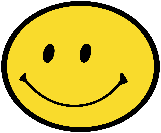 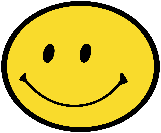 